Муниципальное бюджетное общеобразовательное учреждениесредняя общеобразовательная школа №18п.ТеплоозёрскКонспект урока английского языка«I like shopping. And you?»с использованием ИКТучитель английского языка«МБОУ СОШ №18 п. Теплоозёрск»Черкашина Наталья Александровна2017-2018 учебный годПлан – конспект урока английского языка в 6 классе (пятый год обучения) «Я люблю покупки. А ты?»Педагог:   Черкашина Наталья Александровна             Учитель английского языка МБОУ «МБОУ СОШ №18 пос. Теплоозёрск» ЕАОУМК: Английский язык: учебник для 6 класса общеобразовательных учреждений  В.П. Кузовлев.Темаурока: «Do you like shopping? And you?»Дата:22.02.17.Цели урока: Контрольчтения. Развитиесложныхречевыхуменийиобщейкоммуникативнойкомпетенции. Читатьпросебяипониматьосновноесодержаниетекстаснекоторыминезнакомымисловами. Пониматьинструкцию, следоватьей.Тип урока: урок развивающего контроляИспользуемые технологии: коммуникативно-ориентированное обучение; личностно-ориентированное обучение; информационно-коммуникационные технологии; здоровьесберегающие технологии; дифференцированное обучение; игровые технологии.Используемые методы обучения: объяснительно-иллюстративный; словесный; поисковый; репродуктивный.Формы работы: фронтальная, парная работа, индивидуальная.Оборудование урока: мультимедийный проектор, интерактивная доска, УМК Английский язык: учебник для 6 класса общеобразовательных учреждений В.П. Кузовлев, презентация, карточки для проведения рефлексии.Ход урока:Ресурсы:Федеральный государственный образовательный стандарт основного общего образования // http://standart.edu.ru/Catalog.aspx?CatalogId=261.Английский язык: учебник для 6 класса общеобразовательных учреждений / В.П. КузовлевКнига для учителя к учебнику В.П. КузовлевСерова И.Н. Урок английского языка в соответствии с требованиями ФГОС по теме «Семейные конфликты» // http://festival.1september.ru/articles/637663/.https://learnenglishkids.britishcouncil.org/ru/songs/shoppingЦель  и задачиСоциокультурный аспект:знакомство с различными мнениямибританских подростков о том, как следует делать покупки; знакомство с достопримечательностью Лондона (Camdenmarket).Учебный аспект: Повторить ранее изученные лексические единицы по теме «Shopping», используя различные  речевой деятельности;развить навыки употребления изученных грамматических структур в речи;совершенствование речевых навыков, сопутствующая задача: развитие умения читать/восприниматьна слух с целью понимания основного содержания и полногопонимания содержания.Развивающий аспект:Содействовать установлению в сознании ребенка устойчивых связей между накопленным и новым опытом познавательной и практической деятельности;формировать и развивать учебно-организационные умения и навыки (взаимоконтроль, самостоятельная работа);развивать способность к рефлексии, как важнейшей составляющей умения учиться.  Воспитательный аспект:Воспитывать уважительное отношениек чужому мнению; формировать потребность и способностьпонимать образ жизни и поведение зарубежных сверстников,формировать потребность и способность выражать собственное мнение, стремление участвовать в межкультурной коммуникации, доброжелательно относиться к сверстникамСоциокультурный аспект:знакомство с различными мнениямибританских подростков о том, как следует делать покупки; знакомство с достопримечательностью Лондона (Camdenmarket).Учебный аспект: Повторить ранее изученные лексические единицы по теме «Shopping», используя различные  речевой деятельности;развить навыки употребления изученных грамматических структур в речи;совершенствование речевых навыков, сопутствующая задача: развитие умения читать/восприниматьна слух с целью понимания основного содержания и полногопонимания содержания.Развивающий аспект:Содействовать установлению в сознании ребенка устойчивых связей между накопленным и новым опытом познавательной и практической деятельности;формировать и развивать учебно-организационные умения и навыки (взаимоконтроль, самостоятельная работа);развивать способность к рефлексии, как важнейшей составляющей умения учиться.  Воспитательный аспект:Воспитывать уважительное отношениек чужому мнению; формировать потребность и способностьпонимать образ жизни и поведение зарубежных сверстников,формировать потребность и способность выражать собственное мнение, стремление участвовать в межкультурной коммуникации, доброжелательно относиться к сверстникамПланируемый результатУУДПланируемый результатПредметные уменияАктивизировать навыки устной речи.Употреблять уже усвоенную лексику по теме «shopping».Закрепить грамматические навыки по теме «Количественные местоимения» и «Прошедшее длительное время».Накапливать  багаж лексического и грамматического материала и приобретать опыт его применения.Личностные:Формирование коммуникативной компетенции в общении и сотрудничестве со сверстниками. Формирование мотивационной основы учебной деятельности, включающей социальные, учебно-познавательные и внешние мотивы;Познавательные:Уметь находить и выделять  необходимую информациюОсознанно строить речевое высказывание в устной формеКонтроль и оценка результатов деятельностиСмысловое чтениеРегулятивные:Умение оценивать правильность выполнения учебной задачи, собственные возможности её решения;Владение основами самоконтроля, самооценки, принятия решений и осуществления осознанного выбора в учебной и познавательной деятельности.Умение организовывать учебную деятельность умение работать индивидуально Коммуникативные: умение организовывать учебное сотрудничество и совместную деятельность с учителем и сверстниками;умение адекватно использовать коммуникативные, прежде всего речевые, средства для решения различных коммуникативных задач;умение формулировать собственное мнение;воспитание уважительного отношения к мнению других.Основные понятия«Quantifiers» «Количественные местоимения», «PastProgressiveTense»«Прошедшее длительное время».Лексические единицы по теме «shopping»«Quantifiers» «Количественные местоимения», «PastProgressiveTense»«Прошедшее длительное время».Лексические единицы по теме «shopping»Этап урокаДействия учителяДействия обучающихсяОборудование1) Орг. моментWarming-upВремя 2 мин.Цель – настроить на общение  на английском языке.Приветствуетучащихся: Good morning, children! I’m glad to see you. Today we’re having some guests. Let’s also say hello to them. You can have a look at them and all together say « Good afternoon, dear guests».Sit down, please! Let’s begin our lesson. What date is it today? What day of the week is it today?Цель - включиться в иноязычное общение, отреагировав на реплики учителя согласно коммуникативной задаче. - Goodmorning, teacher! We are glad to see you too.-The 22-nd of February is today.- Today is Tuesday.1) Орг. моментWarming-upВремя 2 мин.Today we have guests at the lesson, but don’t be shy. Be brave, smart, happy and sure! Try to do your best and be good pupils!2)Этап целеполагания и мотивации.Цель- поставить познавательные задачиПрием «мозговой штурм»  T: Let me begin our lesson with one riddle. If you guess it, you will know what we are going to speak about. Listen to me and think. T: Usually two or more people take part in this process.We do it in a special place.We do it very often.Usually women like to do it, men don’t like.We can’t do it without money.T: What is it? P: ShoppingT: Yes, we are going tо speak about shopping. Let’s open our textbooks and find out the aims of the lesson.So, as you say we’re going to:  Repeat the wordsabout the theme “ Shopping” Train listening the stories about shoppingRead the stories about shoppingCheck your reading skillsPractice grammar skills «Quantifiers» and «Past Progressive Tense»If you do this tick it!(раздаютсяпланы)I think you see that we have a lot of work today. Let’s start. Цель –  определить  тему урока по проблемному заданию, ознакомиться  с целями и задачами урокаОтгадывают загадку и определяют тему урока.Анализируя содержание темы по учебнику,  дети  делают выводы о задачах урока                Cлайд № 1Cлайд № 23).Актуализация ранее изученного материалаФонетичес-кая зарядкаОпрос по ранее изученному материалуАудирова-ние на знакомом материалеРечевая зарядкаРабота в парах.Цель - развивать произносительные навыки, настроить артикуляцию учащихся на английскую речь.Проговаривает слова с учащимися. Организует работу по закреплению лексикиT: Children, your task is match the words and the sounds.Clothes               [     ]       chooseExpensive           [ t   ]       thingsBubble gum        [  h ]       horribleCheap                  [ ks]       priceHate                     [     ]       butterAdvise                 [ a:]withoutMarket                [ ai ]        boxHate                     [     ]        barT: Ok, now let’s say these words all together. Repeat after me.Let’s find unknown words and write them out in your vocabulary. T: Fine, I would like you to train our tongues and pronounce some twisters.A cheapship trip.Chop shops stock chops.She sells seashells by the seashore.The sun shines on shop signs.T: Let’s name these twisters as fast as you can. Whose row will be better? All of you are fine!Цель - развивать умения и навыки устной речи, проверить уровень усвоения ранее изученного материала.T: Now, pupils, I offer you to listen to the funny song “ Let’s go shopping”, while listening you should remember the names of the all shops in order as they go in the song.T: Let’s name the order of the shops! What was the first shop? What was the second shop? And so on.T: What are the names of the other shops do we know?Look at the pictures and name them.a) T: Now, let’s makeupsentences. Webuya few/ few/ a little/ little …atthe…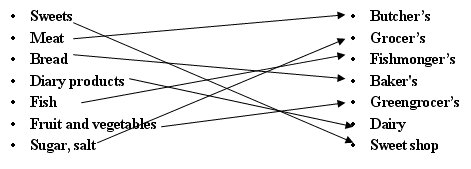    b) T: Ok, very good. It’s time to play the game in pairs. You should match the cards and to make up the right words combinations. Whose pair will be the first? Цель - повторитьзаучителемфонетическиправильноанглийскиезвукиислова.Учащиесясоединяют звуки слова, где есть эти звуки,проговариваю слова хором, отрабатывают звуки [ t   ], [h ], [ ks ], [ a:], [ ai][      ], [      ], [      ].Учащиеся находят незнакомые слова и выписываю их в словарь: cheap, expensive, horrible, hate, advise.Обучающиеся проговариваю скороговорки по рядам, чей ряд быстрее и чище.Цель– повторить ранее изученный материалОбучающиеся слушают песенку и запоминают порядок следования названий магазинов так, как они идут в песенке.Children: a toy shop, a supermarket, a bakery, a candy store (shop), a cake shop, a book store.Обучающиеся называют магазины по картинкам на презентации.Учащиеся составляют устные высказывания.УчащиесявпарахсобираютсловосочетанияизкарточекСлайд 3Слайд 4, 5, 6Слайд 7Разрезные карточки для каждой пары.Слайд 84). Физи-ческая разминкаСовершенствование лексических навыков Организует физическую паузу с целью здоровьесбережения.T: Let’s do the exercise. Please stand up, look at the screen and repeat all together.Учащиеся смотрят видеоролик “Headandshoulders”и выполняют упражнения.Видео-ролик5). Разви-тие пред-метных знаний, умений и навыков на основе нового материалаАудирова-ниеЧтениеЦель-развитие умения читать/воспринимать на слух с целью понимания основного содержания и полного понимания содержания.T: Pupils, do you like to go shopping? Would you like to know the opinions of the British children about this problem? Let’s turn to the listening. We will listen to three children: Janet, Mike and Betsy. Your task is to understand: do they like shopping or not?T: DoesJanet/ Mike/ Betsylikeshopping?Do they do the shopping with their parents or alone?Цель - учиться читать и воспринимать на слух с целью понимания основного содержания и полного понимания содержания.Обучающиеся слушают и стараются понять на слух любят ли британские дети Джэнет, Майк и Бетси совершать покупки.После прослушивания отвечают на вопрос: DoesJanet/ Mike/ Betsylikeshopping? Do they do the shopping with their parents or alone?Слайд 9Учебник: ex. № 1 1) p. 73Учебник: ex. № 1 2)p. 73Слайд 10, 11Учебник: p. 160Слайд 125). Разви-тие пред-метных знаний, умений и навыков на основе нового материалаАудирова-ниеЧтениеT: Ok, let’s turn to reading their opinions and find out more detailed about why they like or don’t like shopping, what they can buy themselves.T: Now let’s read and translate. While reading we will fill in the table with essential information: pupil likes/dislikesshopping, whatcan she/hebuyalone and whathe/she can’tbuyalone.T: The first opinion Ilya reads, the others pupils listen to and counts mistakes.T: What do you think about reading quality?T: Children, whatdoesitmeanCamdenMarket? Let’s find it’s meaning in your Linguistic and cultural guide on page 160.Трое обучающихся читают тексты, остальные слушают, считают про себя ошибки, один ученик вслух исправляет. Вместе оценивают качество чтения.Во время чтения заполняют таблицу.Обучающиеся читают значение культурного понятия CamdenMarketв лингвострановедческом справочнике в учебникеСлайд 9Учебник: ex. № 1 1) p. 73Учебник: ex. № 1 2)p. 73Слайд 10, 11Учебник: p. 160Слайд 126) Этап тренировки грамматических навыковРабота по группамЦель–развитие грамматического умения видеть грамматическую структуру PastProgressiveTense в текстах и понимать её значение. Найтипримерывтекстах.T: Pupils, tell me please what is the grammar structure we learn in our Unit 4?T: Let’s find in our texts the examples of using Past Progressive Tense. Find these sentences! The pupils in the first row look for in the first text, the pupils in the second row look for in the second text and the pupils in the third row look for I the last text.You should write out these sentences in your copy-book.T: Now explain me please why in these sentences is Past Progressive Tense used?Цель -учащиеся тренируются в поиске примеров PastProgressiveTense в текстах и объясняют значение этого времени.Обучающиеся по рядам в группах ищут предложения сPastProgressiveTense и выписывают их.Janet:  Yesterday, when I was shopping I could not choose anything really good.Mike: Last Sunday while we were shopping with mum at Camden Market she bought me a pair of very nice shoes.Betsy: The whole morning yesterday, I was choosing a present for my little brother and I bought him a toy he has already got.Children:Там где использовано PastProgressive это действия незавершённого характера в определённый момент прошлого.Слайд 137) Этап контроля понимания чтения. Самостоя-тельная работа  с взаимопро-веркой.Цель:Развитие умения анализировать и сравнивать полученную информацию в таблице, в тексте с информацией, представленной в утверждениях в тесте. Осознание учащимися уровня и качества усвоения материала, контроль своей деятельности.T:Now, pupils, let’s check up how you understood all the texts. Open the textbooks on page 74 and find the exercise number three. Let’sreadthetask. You see that it is a small test. You read all the statements yourself and decide if these statements are true or false. If true – you put the letter “T”, if false – you put the letter “F”.Put your answers in your copy-books. Then we will check up all together.T: Now, are you ready to check up? Change your copy-books with your neighbour. T: If there are 4 correct answers – you put “3”, if there are 5-6 correct answers - you put “4”, if there are 7-8 correct answers you put “5”. Цель:проанализировать и сравнить полученную информацию в таблице, в тексте с информацией, представленной в утверждениях в тесте.Обучающиеся читают утверждения из теста в упр. №3) стр. 74 и соотносят их с прочитанными текстами и таблицей и определяют, верна ли информация в утверждениях или нет, ответы пишут в тетрадках.Обмениваются тетрадками и проверяютпо слайду презентации.1. –F; 2. – T; 3. – T; 4. – F; 5. – F; 6. – T; 7. – T; 8. – F.Слайд 148) Домашнее заданиеЦель: Новое включается в систему знаний. Формируется навык творческого применения результатов деятельности. Развивается навык монологической речи.T: Please, openyour dairies and write down your home task. Ex. 2 p. 74. In this task you should write your own opinion about shopping. You may write under the title “I like shopping” or under the title “I hate shopping”. Andthenyoushouldgivetheargumentsandexampleswhyyou think so. Knowledge, whichyougottodaywhilereadingthetexts, willhelpyou. Alsoyoumayusethesephrasesforthebeginningsofyour sentences. Youshouldn’tuseallthesephrases, butsomeofthem. Let’stranslatethem. InYourstoryyoushouldhave 5-6 sentences. Nextlessonwewilllistenyouropinionsaboutshopping! In Activity Book your task will be , also learn the new words.Цель: осмыслить и записать домашнее задание по составлению собственного монологического высказывания о шопинге.Обучающиеся слушают объяснение учителем домашнего задания, переводят опорные фразы упражнения.Записывают домашнее задание.Слайд 159). Подведение итогов. Оценива-ние.Оценки.Цель-подведение итогов  урока, установить соответствие полученного результата поставленной цели.What did we do at the lesson?Did we repeat the words about shopping and know new words?Did we train English sounds and its pronunciation?Did we practice grammar «Quantifiers» (little/ few, a little/ a few, many/much/a lot of) and Past Progressive Tense?Did we train our listening and readingabout shopping? T: Let’s try to value your work during the lesson!  Цель- осуществить констатирующий и прогнозирующий контроль по результату своей деятельности на уроке. Отвечают на вопросы учителя. Делают выводы.Оценивают свой результат шкалепоказывающей самооценку:0-Не доволен своей работой, материал урока был непонятен.1-  Старался не в полную силу и что- то понял, а что-то нет.2- Всё было понятно, но не совсем доволен своим вкладом в урок.3- Хорошо всё понял, материал урока был интересен, активно включался в выполнение всех заданий.  Слайд 1610). Рефлексия.T: Let’s try to value your moodafter the lesson and gather the bouquet! Did you like our lesson? A red flower is fine mood, a yellow flower is quite good, but not excellent and a blue flower – your mood is not very good, may be sad. You did your best today.Thelessonisover.Goodbye!Обучающиеся оформляют букет настроения из цветочков на магнитах.